ERRATA SHEET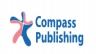 This sheet incorporates corrections to the Hang Out! 4 Workbook and should be inserted therein before use.PageActivityReadsShould readDesign edit39Activity DItem 3Steven is strong than Alex.Steven is strong than Brian.